                                                                                 Ponedjeljak,27.4.2020.                                                                               Dobro jutro, drage moje Ribice.                                  Kako ste? Jeste li se odmorili tijekom vikenda? Nadam se da ste dobro i da pomažete roditeljima. Ponedjeljak je, a to znači da upravo kreće naš novi radni tjedan. 😊SAT RAZREDNIKARiješi osmosmjerku.Zadane riječi pronađi u osmosmjerci. Svako slovo pronađene riječi zaokruži. Nezaokružena slova skrivaju rješenje. Redom ih pročitaj i zapiši rješenje.Zadane riječi: voda, sport, zrak, voće, odmor, žitarice, higijena, mir, sapun, rad, hod (kretanje koracima ), human (voli pomagati onima kojima je potrebna pomoć)Rješenje: __________________________ Pročitaj priču i prosudi što bi učinio u takvim situacijama.Počeli su praznici. U tvoju ulicu se doselila nova obitelj koja ima kćer tvojih godina. Upoznali ste se prije nekoliko dana. Nazvala te je telefonom da se poigrate u parku. S veseljem si prihvatio/prihvatila prijedlog.Javio/javila si se roditeljima i otišao/otišla u park. Nakon igre, sjeli ste na klupu da se malo odmorite. Ona je iz džepa izvadila cigaretu i ponudila tebi.Razmišljao/razmišljala si: prihvatiti ponuđenu cigaretu ili ne?Koju odluku bi donio/donijela i zašto? _________________________________________________________ _________________________________________________________ S djecom iz ulice, dogovorili ste natjecanje u trčanju na 100 metara. U 17:00 sati, svi ste se okupili na školskom igralištu. Zamijetili ste grupu starije djece koja su se čudno ponašala. Pobijedio/pobijedila si. Pristupio ti je jedan od tih starijih, čestitao ti na pobjedi i ponudio ti pivo. Bio/bila si žedan/žedna.Razmišljao/razmišljala si: prihvatiti ponuđeno piće ili ne ? Koju odluku bi donio/donijela i zašto?_________________________________________________________ _________________________________________________________Na putu iz škole pristupi vam jedan stariji čovjek kojeg ste već viđali oko škole. Ponudi vam šarene bombončiće.Razmišljao/razmišljala si: prihvatiti ponuđene bombončiće ili ne ? Koju odluku bi donio/donijela i zašto?_________________________________________________________  _________________________________________________________Na Barometru zdravlja procijeni zdravlje različitih osoba na način da obojiš onoliko stupnjeva (kružića) koliko procijeniš zdravlje osobe na osnovi opisanog načina življenja te osobe ( npr. 1. stupanj-zdravlje ozbiljno narušeno, 5. stupanj-čuva svoje zdravlje).Jede puno slatkiša. Samo pije gazirane sokove. Stalno igra računalne igre. Ponekad igra nogomet s prijateljima. Ne puši cigarete, ali udiše dim cigareta jer njegovi prijatelji puše.Redovito trenira. Pije vodu. Pomaže svima kojima je potrebna pomoć.Uvijek je nasmijan.HRVATSKI JEZIKZagonetka: Bezbroj padobrančića u njemu se krije,o prekrasnoj livadi svaki od njih snije. Pripremite: Udžbenik Zlatna vrata 3, str.130.i 131.Naglas pročitaj priču Bajku o maslačcima, Ivana Goleša.Usmeno odgovori na pitanja ispod teksta.U bilježnicu prepiši:                                           Bajka o maslačcima                                                                         Ivan Goleš                Vrijeme radnje: svibanj                Likovi: maslačci, vjetar                Redoslijed događaja:                           1. Maslačci se griju na Suncu                           2. Nezadovoljstvo maslačaka                              3. Želje maslačaka                            4. Dogovor s vjetrom                             5. Vjetar  maslačcima ispunjava želje( na pitanja odgovori u bilježnicu) Povežite Priču o stablu Ivana Goleša s Bajkom o maslačcima. U čemu su sličnosti, a u čemu razlike. Na koji su način povezani vjetar i polja maslačaka? Sudjeluje li vjetar u razmnožavanju još nekih biljaka? Kojih? Smatrate li bakin postupak prema maslačku ispravnim? Objasnite.Olovkom nacrtaj maslačke i  padobrančiće  .(fotografiraj i pošalji učiteljici/ pripazi na rukopis...)Nauči priču izražajno i točno čitati. Snimku zvuka pošalji u grupu  do 28.4.2020. do 12.00 sati. Ovo čitanje ću vrednovati ocjenom.MATEMATIKAPonovi , glasno govori.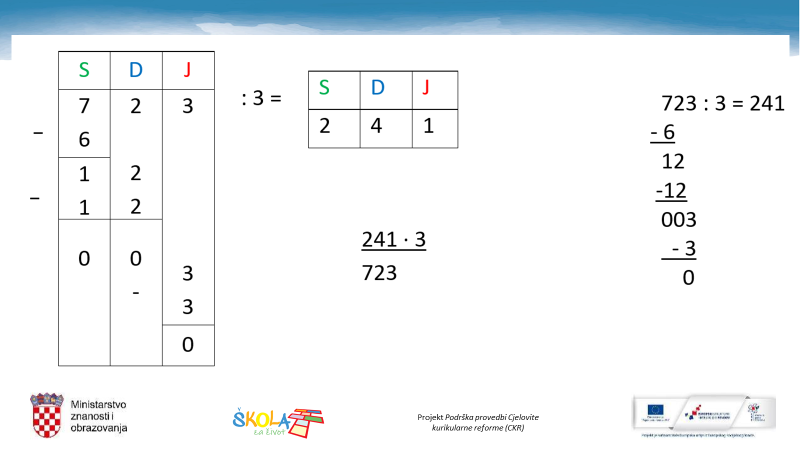 I  danas ćemo uvježbavati pisano dijeljenje troznamenkastoga broja jednoznamenkastim.U bilježnicu piši , riješi i odgovori :                                     VježbanjePisano podijeli: 528 : 3 =Kako pisano dijelimo broj ako stotice i desetice            djeljenika nisu djeljive s djeliteljem?a) Zbroj brojeva 477 i 491 umanji 8 puta.b) Razliku brojeva 768 i 78 umanji 6 puta.Pisano podijeli i rezultat provjeri množenjem.376 : 2=		392 : 2 =		765 : 5 =5. Ako šest knjiga stoji 756 kuna, koliko će se platiti za 4 knjige?RAČUN:ODGOVOR:  (fotografiraj i pošalji učiteljici)Riješi radnu bilježnicu str. 105. i 106.Nakon što riješiš usporedi svoja rješenja s rješenjima koja ću poslati u grupu.Otkrij greške u poslanim rješenjima. Prijavi ih učiteljici.REĆOVODAACHUMANZDIMIREDRZRAKJAHTVAIIŽIORVTGROMDOBICIKLOPHŽTNUPAS